Руководствуясь Федеральным законом от 06.10.2003 г. № 131-ФЗ «Об общих принципах организации местного самоуправления в Российской Федерации», Постановлением Совета администрации края от 29.12.2007 г. № 512-п «О нормативах формирования расходов на оплату труда депутатов, выборных должностных лиц местного самоуправления, осуществляющих свои полномочия на постоянной основе, и муниципальных служащих», Уставом Ужурского района, Ужурский районный Совет депутатов РЕШИЛ: 1. Внести изменения в решение от 10.06.2010 г. № 4-36р «Об утверждении Положения об оплате труда депутатов, выборных должностных лиц, осуществляющих свои полномочия на постоянной основе»:дополнить таблицу приложения к решению строкой:2. Решение вступает в силу в день, следующего за днем его официального опубликования в газете «Сибирский хлебороб», и действует на правоотношения возникшие с 01.10.2012.Председатель Ужурского районного Совета депутатов, глава района                                                Г.Н. КузнецоваПодписано:г. Ужур, 24.09.2012, № 30-208р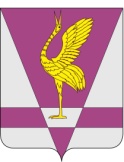 РОССИЙСКАЯ ФЕДЕРАЦИЯКРАСНОЯРСКИЙ КРАЙУЖУРСКИЙ РАЙОННЫЙ СОВЕТДЕПУТАТОВРЕШЕНИЕРОССИЙСКАЯ ФЕДЕРАЦИЯКРАСНОЯРСКИЙ КРАЙУЖУРСКИЙ РАЙОННЫЙ СОВЕТДЕПУТАТОВРЕШЕНИЕРОССИЙСКАЯ ФЕДЕРАЦИЯКРАСНОЯРСКИЙ КРАЙУЖУРСКИЙ РАЙОННЫЙ СОВЕТДЕПУТАТОВРЕШЕНИЕ19.09.2012 г.г. Ужур№ 30-208рО внесении изменений в решение от 10.06.2010 № 4-36р «Об утверждении Положения об оплате труда депутатов, выборных должностных лиц, осуществляющих свои полномочия на постоянной основе»О внесении изменений в решение от 10.06.2010 № 4-36р «Об утверждении Положения об оплате труда депутатов, выборных должностных лиц, осуществляющих свои полномочия на постоянной основе»О внесении изменений в решение от 10.06.2010 № 4-36р «Об утверждении Положения об оплате труда депутатов, выборных должностных лиц, осуществляющих свои полномочия на постоянной основе»Председатель контрольно-счетной комиссии8683рублей в месяц45% денежного вознаграждения